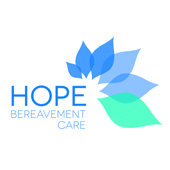 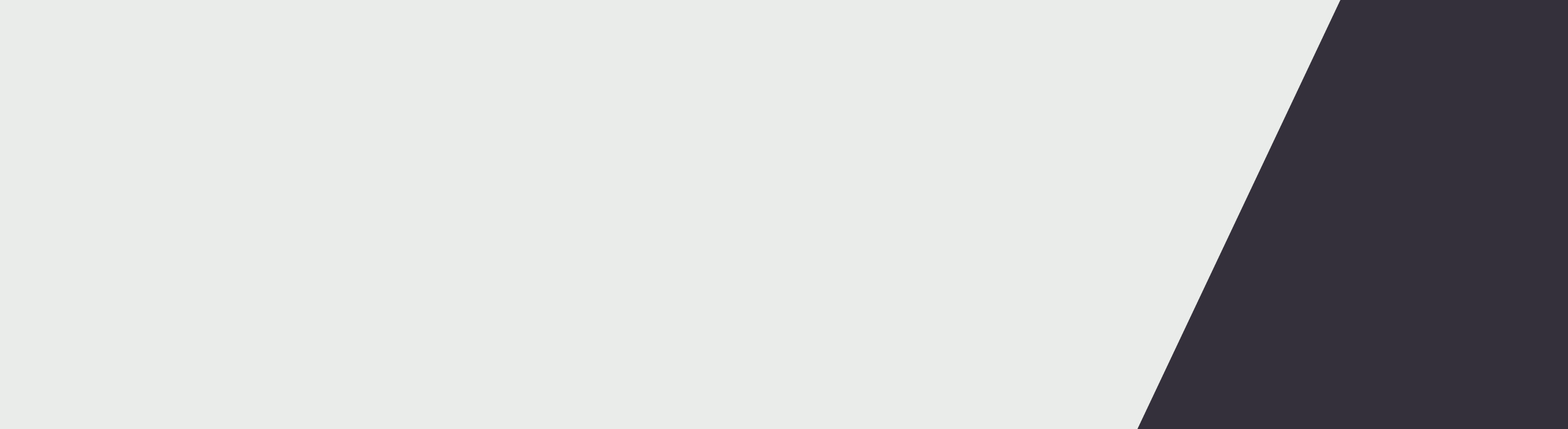 IntroductionThe Lived Experience Advisory Network will provide expert advice to Hope Bereavement Care. Its advice is based on its members personal lived experience of the sudden and unexpected death of a loved one.Hope Bereavement Care considers a wide range of evidence to inform decisions to improve service provision and access for those experiencing grief as a result of the death of a loved one. An essential part of this information, is to consider the advice of people with lived experience of the sudden and unexpected death of a loved one. Hope recognises that lived experience expertise, alongside clinical expertise, and research evidence, is essential for ensuring we provide best practice services, and identify barriers to access.  As such, Hope Bereavement is looking to recruit a Lived Experience Network, to provide advice alongside other evidence and input from a wide range of stakeholders when making decisions or changes to service provision or access.ResponsibilitiesThe overall purpose of the Lived Experience Advisory Network, is to ensure lived experience perspectives are incorporated into the operations of the Hope Bereavement Care. This would include:Working with staff to inform the design and development of programs and projects. Providing advice and guidance on issues and strategies relating to improved support for people who have experienced the sudden and unexpected loss of a loved one. Providing advice and input into information, education, and resource development (e.g., fact sheets, brochures, website, social media etc). Providing input into grant submissions, reports, and other public communications. Provide a forum for identifying any emerging issues from the perspective of Lived Experience.ApplicationsExpressions of Interest are now open for recruitment of the Lived Experience Advisory Network. Please complete the expression of interest questions overleaf and return this form to melinda@bereavement.org.auIf you have any questions about this expression of interest please contact Melinda Hopper, Community Access and Development Co-ordinator, Hope Bereavement Care on (03) 42153358.Expression of Interest FormLived Experience Advisory NetworkPlease tell us a bit more about yourself.We are interested in having a diverse group of people join the advisory network. Please tell us a little about your personal lived experiences of diversity (this section is optional):Please return your expression of interest form to melinda@bereavement.org.auLived Experience Advisory NetworkExpression of InterestYour contact details:Your name:Email:Phone number:Address:Why are you applying to join the lived experience advisory network? (up to 150 words)What experience, skills or expertise will you bring to the advisory network? (up to 150 words)Are you currently a member of a board or committee? If yes, please specifyHave you been on a board or a committee in the past? If yes, please specifyI identify as being/having (please tick):Lived experience of diversityAboriginalNon-English speaking or culturally diverse backgroundYoung person Adult Older person LGBTIQFrom a Rural communityDisabilityChronic health issueOther experiences of diversity (please specify): 